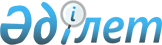 Об утверждении границ оценочных зон и поправочных коэффициентов к базовым ставкам платы за земельные участки по городу Аягоз
					
			Утративший силу
			
			
		
					Решение Аягозского районного маслихата Восточно-Казахстанской области от 23 декабря 2016 года № 8/69-VI. Зарегистрировано Департаментом юстиции Восточно-Казахстанской области 27 января 2017 года № 4870. Утратило силу решением Аягозского районного маслихата области Абай от 24 января 2024 года № 11/195-VIII
      Сноска. Утратило силу решением Аягозского районного маслихата области Абай от 24.01.2024 № 11/195-VIII (вводится в действие по истечении десяти календарных дней после дня его первого официального опубликования).
      Примечание РЦПИ.
      В тексте документа сохранена пунктуация и орфография оригинала.
      В соответствии со статьями 8, 11 Земельного кодекса Республики Казахстан от 20 июня 2003 года, подпунктом 13) пункта 1 статьи 6 Закона Республики Казахстан от 23 января 2001 года "О местном государственном управлении и самоуправлении в Республике Казахстан", Аягозский районный маслихат РЕШИЛ:
      1. Утвердить границы оценочных зон и поправочные коэффициенты к базовым ставкам платы за земельные участки по городу Аягоз согласно приложения.
      2. Настоящее решение вводится в действие по истечении десяти календарных дней после дня их первого официального опубликования.
					© 2012. РГП на ПХВ «Институт законодательства и правовой информации Республики Казахстан» Министерства юстиции Республики Казахстан
				
      Председатель сессии

А. Касымжанов

      Секретарь Аягозского

      районного маслихата

С.Искаков
Приложение к решению 
Аягозского районного 
маслихата № 8/69 -VI 
от 23 декабря 2016 года
номер оценочных зон

Границы оценочных зон

Поправочные коэффициенты

1
Центральная часть города: с северной стороны по ул.Ч.Валиханова, с юго-восточной стороны по ул.Х.Дуйсенова, с южной стороны по ул.Габбасова по обе стороны, далее по ул.Нуралинова до автомобильной трассы "Алматы-Усть-Каменогорск", с западной стороны вдоль трассы "Алматы-Усть-Каменогорск" до трассы на Карагандинскую область, далее вдоль трассы, захватывая территорию бывшего маслозавода, вдоль железнодорожной ветки в 150 м от трассы "Алматы-Усть-Каменогорск" до объездной дороги
1,6
2
Район бывшей Казсельхозтехники и Трансельхозтехники, АЭС, бывшую территорию геологопартии, 9-й микрорайон (Северный), ТУСМ
1,4
3
Западная часть: район бывшего "Мясокомбината", район РЭЧ
1,2
4
Южная часть: территория 6-го и 7-го квартала
0,8
5
Восточная часть города, расположенная за магистральной железнодорожной линией, микрорайон "Жанааул" 1,2,3,4,5 квартал, 6-й пункт
0,7
6
Территория бывшего пивзавода. С северной стороны вдоль трассы на Карагандинскую область, с восточной стороны вдоль трассы "Алматы-Усть-Каменогорск", с южной стороны вдоль р.Аягоз, с западной стороны по границе г.Аягоз
1,0
7
Территория южного военного городка
-
8
Территория города Аягоз, расположенная к северу и к югу от основной застройки, представленная на цели сельскохозяйственного использования; резервными и иными, не вовлеченными в градостроительную деятельность
0,5